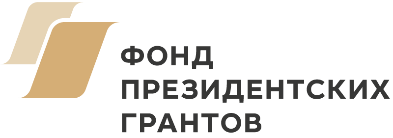 XI Всероссийская НАУЧНО-ПРАКТИЧЕСКАЯ КОНФЕРЕНЦИЯ«КЕНОЗЕРСКИЕ ЧТЕНИЯ – 2023» Ландшафт Человека: исследования Русского Севера на перекрёстке наук ПРОГРАММА17 – 20 августа 2023 года17 августа, четверг17 августа, четверг04.5608.58Прибытие участников конференции на станцию Плесецкая из г.г. Санкт-Петербурга, Мурманска, Петрозаводска09.00 – 11.30Переезд на автобусах участников из гг. Санкт-Петербурга, Мурманска             в д. Вершинино – административный центр Плесецкого сектора Кенозерского национального парка. Размещение в гостинице «Постоялый двор», гостинице при офисе Парка, в гостевых домах Парка20.30Прибытие участников конференции из г. КаргополяРазмещение в гостинице «Постоялый двор», гостинице при офисе Парка, в гостевых домах Парка 11:1812:4413:14Прибытие участников конференции на станцию Плесецкая из                                г.г. Архангельска, Вологды, Москвы 13.00–14.00Обед в трактире «Почтовая гоньба» для участников из г.г. Санкт-Петербурга, Мурманска, Петрозаводска 13.30–16.00Переезд на автобусах участников из г.г. Москвы, Архангельска, Вологды в д. Вершинино – административный центр Плесецкого сектора Кенозерского национального парка 16.00–16.45 Размещение в гостинице «Постоялый двор», гостинице при офисе Парка, в гостевых домах Парка16.45–17.30Обед в трактире «Почтовая гоньба» для участников из г.г. Москвы, Вологды, Архангельска17.30–20.30 (Группа 1)Вечёрка с фольклорным коллективом «Кенозерочка» на холме у Никольской часовни Знакомство с памятниками деревянного зодчества Кенозерья: посещение Никольской часовни XVIII века – символа национального парка;экскурсия по музейному комплексу «Амбарный ряд»; экспозиции в Визит-центре Плесецкого сектора Кенозерского национального парка: «Кенозерье. Хроники памятного                                        и обыкновенного», «Мастерская изографа», ЭКОклассс «Потомучка»17.30–20.30(Группа 2)Вечерняя экскурсия на теплоходе по акватории южной части Кенозера. Посещение старинной деревни Зехнова и Медвежьего острова. Премьерная экскурсия по экспозиции «Личное о Зехнове»20.30–21.30Ужин в трактире «Почтовая гоньба»21.30Свободное время, баня.Регистрация командировочных удостоверений и оплата участия в конференции (Визит-центр Кенозерского национального парка, 1 этаж)Регистрация командировочных удостоверений и оплата участия в конференции (Визит-центр Кенозерского национального парка, 1 этаж)18 августа, пятница18 августа, пятница08.00–08.45Завтрак в трактире «Почтовая гоньба» (для участников конференции)08.45–09.20Пешая прогулка до музея «В Начале было Слово»Регистрация участников конференции, решение организационных вопросов. Пленарное заседание «Ландшафт Человека: исследования Русского Севера на перекрёстке наук» Ведущие: Иванова Анна Александровна, Смирнова Марина АлексеевнаПленарное заседание «Ландшафт Человека: исследования Русского Севера на перекрёстке наук» Ведущие: Иванова Анна Александровна, Смирнова Марина Алексеевна09.20–09.30Яковлева Александра Вячеславовна, и.о. директора ФГБУ «Национальный парк «Кенозерский» (г. Архангельск)Приветственное слово09.30–09.50Баранов Дмитрий Александрович, кандидат исторических наук, заведующий отделом этнографии русского народа ФГБУК «Российский этнографический музей» (г. Санкт-Петербург) Ландшафт как событие09.50–10.10Лавренова Ольга Александровна, кандидат географических наук, доктор философских наук, ведущий научный сотрудник «Института научной информации по общественным наукам РАН» (г. Москва)Колористика северного ландшафта: семиотический подход10.10–10.30Смирнова Марина Александровна, кандидат исторических наук, Главный библиотекарь НБ ГМО «Художественная культура Русского Севера»Наставники и ученики Ю.И. Смирнова (по материалам Мемориальной библиотеки Ю.И. Смирнова)10.30–10.50Шургин Игорь Николаевич, историк архитектуры (г. Москва)Крестьянская архитектура в таежной среде Европейской России10.50–11.10Трапезникова Ольга Николаевна, доктор географических наук, главный научный сотрудник лаборатории дистанционного мониторинга геологической среды ФГБУН «Институт геоэкологии имени Е.М. Сергеева РАН» (г. Москва) Эволюция исторического культурного ландшафта русской деревни в лесной зоне 11.10–11.30Наквасина Елена Николаевна, доктор сельскохозяйственных наук, профессор кафедры лесоводства и лесоустройства Высшей школы естественных наук и технологий ФГАОУ ВО «Северный (Арктический) федеральный университет имени М.В. Ломоносова» (г. Архангельск)Межевые планы в историко-экологических исследованиях Кенозерского национального парка11.30–11.50Брагин Альберт Владимирович, старший научный сотрудник, начальник отдела изучения природных комплексов и объектов ФГБУ «Национальный парк «Кенозерский» (г. Архангельск)Комплексное изучение природных сообществ побережья Белого моря и прилегающей акватории – неотъемлемый аспект планирования и управления национального парка «Онежское Поморье»: основные результаты и перспективы прикладных научных исследований11.50–12.10Чаепитие с домашними угощениямиЗаседание «Роль историко-культурного наследия в формировании и осмыслении пространства человека»Ведущий: Мелютина Марина Николаевна Заседание «Роль историко-культурного наследия в формировании и осмыслении пространства человека»Ведущий: Мелютина Марина Николаевна 12.10–12.25Калуцков Владимир Николаевич, доктор географических наук, профессор ФГБОУ ВО «Московский государственный университет имени М.В. Ломоносова» (г. Москва)Русский Север как terraincognita и потенциал его воображения12.25–12.40Соловьева Анна Николаевна, профессор ФГАОУ ВО «Северный (Арктический) федеральный университет имени М.В. Ломоносова», ведущий научный сотрудник Российского музея центров биологического разнообразия ФГБУН «Федеральный исследовательский центр комплексного изучения Арктики имени академика Н.П. Лаверова УрОРАН» (г. Архангельск)Традиционный ландшафт Русского Севера в междисциплинарных проектах современного искусства (on-line)12.40–12.55Яралова Марта Сергеевна, магистр культурологии, куратор молодежного направления ФГБУК «Государственный музей изобразительных искусств имени А.С. Пушкина», преподаватель кафедры художественной керамики ФГБОУ ВО «РГХПУ имени С.Г. Строганова», независимый куратор выставочных проектов (г. Москва)Контурная карта как междисциплинарное осмысление культурного и природного ландшафта12.55–13.10Шевелева Елизавета Владимировна, старший преподаватель ФГБОУ ВО «Санкт-Петербургский государственный институт культуры и искусств» (г. Санкт-Петербург)Возрождение народных ремесел на территории Кенозерского национального парка: вклад В.Д. Шевелева13.10–13.25Родионова Вера Юрьевна, художник-реставратор II категории, заместитель заведующего отдела научной реставрации ФГБУК «Центральный музей древнерусской культуры и искусства имени Андрея Рублева» (г. Москва)Икона XVII века из Пахомиева Кенского монастыря «Рождество Христово. Неизвестный святой». Новые сведения13.25–13.40Пешая прогулка до трактира «Почтовая гоньба»13.40–14.35Обед в трактире «Почтовая гоньба» Группа 1Группа 114.35–14.50Пешая прогулка до музея «Рухлядный амбар. Открытый показ фондов»14.50–15.20Экскурсия по музею «Рухлядный амбар. Открытый показ фондов»15.30–20.30Знакомство с природным и культурным наследием Кенозерья. Поездка на теплоходе по акватории южной части Кенозера. Посещение старинных деревень Зехнова (часовня св. апостола Иоанна Богослова XVIII в. с перекрытием «небом», поклонный крест, «священная» сосна, отреставрированная действующая водяная мельница XIX в. с экспозицией «Зехновская мукомольня» об истории и традициях мельничного промысла Кенозерья); Тырышкино (часовня-«крест» Успения Пресвятой Богородицы XIX в. – самая маленькая часовня в России, часовня св. Параскевы Пятницы XIX в. с перекрытием «небом» в «святой» роще). Премьерная экскурсия по экспозиции «Личное о Зехнове».20.30–20.45Переезд к трактиру «Почтовая гоньба»20.45–22.00Ужин в трактире «Почтовая гоньба» Свободное время, баня.Группа 2Группа 214.30–15.00Переезд в пос. Усть-Поча15.00–18.00Посещение Никольской часовни с уникальным подписным «небом», посещение Клуба Усть-Поченской запани, приветствие фольклорного коллектива «Кенозёрочка», знакомство с информационным центром                 Усть-Поченской запани, посещение и знакомство с деятельностью информационного центра «Ремесленное подворье» (пос. Усть-Поча). 18.00–18.30Переезд на автобусах в д. Вершинино19.00–20.30Ужин в трактире «Почтовая гоньба» Свободное время, баня.19 августа, суббота19 августа, суббота07.45–08.15Завтрак в трактире «Почтовая гоньба» 08.15–08.30Пешая прогулка до музея «В Начале было Слово»Заседание «Роль историко-культурного наследия в формировании и осмыслении пространства человека»» Музей «В Начале было Слово»Ведущие: Баранов Дмитрий Александрович, Трошина Татьяна ИгоревнаЗаседание «Роль историко-культурного наследия в формировании и осмыслении пространства человека»» Музей «В Начале было Слово»Ведущие: Баранов Дмитрий Александрович, Трошина Татьяна Игоревна08.30–08.45Герасимов Дмитрий Владимирович, кандидат исторических наук, научный сотрудник отдела археологии ФГБУН «Музей антропологии и этнографии имени Петра Великого (Кунсткамера) РАН» (г. Санкт-Петербург)Об истории озера Челмское и древнейших обитателях Кенозерья08.45–09.00Иванова Анна Александровна, кандидат филологических наук, доцент кафедры русского устного народного творчества филологического факультета ФГБОУ ВО «Московский государственный университет имени М.В. Ломоносова» (г. Москва)Этнолингвистический атлас Кенозерья: концептуальные основания, структура, материал09.00–09.15Качинская Ирина Борисовна, кандидат филологических наук, старший научный сотрудник ФГБОУ ВО «Московский государственный университет имени М.В. Ломоносова» (г. Москва) Обозначение кровного родства в говорах Кенозерья09.15–09.30Добкина Дарья Александровна, магистрант филологического факультета, сотрудник-лаборант кабинета диалектологии ФГБОУ ВО «Московский государственный университет имени М.В. Ломоносова» (г. Москва)Формулы этикета в говорах Кенозерья09.30–09.45Филиппова Илона Викторовна, краевед (г. Хельсинки, Финляндия)Забытый кенозерский сказатель былин Кропачев-Лядков09.45–10.00Мухин Дмитрий Александрович, заведующий научно-экспозиционным отделом Архитектурно-этнографического музея Вологодской области «Семёнково» обособленного подразделения Вологодского государственного музея-заповедника (Вологодская область) Разбросанные общества (к вопросу о крестьянском управлении в центральных уездах Вологодской губернии на рубеже XIX–XX веков)10.00–10.15Старицын Александр Николаевич, кандидат исторических наук, научный сотрудник «Института научной информации по общественным наукам РАН» (г. Москва)Старые фотографии рассказывают10.15–10.30Мелютина Марина Николаевна, кандидат философских наук, ведущий научный сотрудник, начальник отдела изучения и интерпретации историко-культурного наследия ФГБУ «Национальный парк «Кенозерский» (г. Архангельск) Антропология холодного ландшафта: промысловый аспект 10.30–10.45Ружников Андрей Валерьевич, старший научный сотрудник ГБУК АО «Архангельский краеведческий музей» (г. Архангельск)Унская губа в контексте истории Беломорья 10.45–11.00Алексеева Ярослава Игоревна, биолог (г. Москва)Использование рыбных и морских звериных тоней Кирилло-Белозерским, Соловецким и другими монастырями в вотчинах на Онежском полуострове (XVIII в.)11.00–11.15Чаепитие с домашними угощениями Заседание «Роль историко-культурного наследия в формировании и осмыслении пространства человека» Ведущий: Пермиловская Анна БорисовнаЗаседание «Роль историко-культурного наследия в формировании и осмыслении пространства человека» Ведущий: Пермиловская Анна Борисовна11.15–11.30Анциферова Анна Ивановна, главный хранитель музейных фондов ФГБУ «Национальный парк «Кенозерский» (г. Архангельск)Состояние тоней Летнего берега (в границах национального парка «Онежское Поморье») по результатам обследования в 2023 году11.30–11.45Никонов Сергей Александрович, доктор исторических наук, доцент ФГБУК «Мурманский государственный Арктический университет» (г. Мурманск)Зверобойные промыслы кольских купцов на архипелаге Шпицберген в конце XVIII в.11.45–12.00Пшенко Регина Алексеевна, аспирант кафедры культурологии и религиоведения ФГАОУ ВО «Северный (Арктический) федеральный университет имени М.В. Ломоносова» (г. Архангельск)Языковой ландшафт русско-норвежской коммуникации: на примере южного Беломорья12.00–12.15Харитонова Яна Эдуардовна, кандидат богословия, старший научный сотрудник отдела изучения и интерпретации историко-культурного наследия ФГБУ «Национальный парк «Кенозерский» (г. Архангельск) «Ходили в Норвегу»: архивные материалы об экономических связях крестьян южного Беломорья и северной Норвегии в конце XIX – начале XX в.12.15–12.30Трошина Татьяна Игоревна, профессор, доктор исторических наук, доцент ФГАОУ ВО «Северный (Арктический) федеральный университет имени М.В. Ломоносова» (г. Архангельск)Концессионная программа треста «Северолес» в Каргопольском и Онежском уездах: экономический эффект и отношение населения 12.30–12.45Роц Людмила Григорьевна, председатель Поморского отделения Российского творческого Союза работников культуры (г. Санкт-Петербург)Жизнь на острове Жижгин12.45–13.00Пешая прогулка до трактира «Почтовая гоньба»13.00–13.45Обед в трактире «Почтовая гоньба»13.45–14.00Пешая прогулка до музея «В Начале было Слово»Заседание «Архитектура в живом ландшафте: сохранение и передача идентичности в настоящем и будущем» Ведущий: Калуцков Владимир НиколаевичЗаседание «Архитектура в живом ландшафте: сохранение и передача идентичности в настоящем и будущем» Ведущий: Калуцков Владимир Николаевич14.00–14.15Абрамовский Василий Николаевич, заведующий отделом научно-исследовательской и просветительной работы ГБУК АО «Северный морской музей» (г. Архангельск)Северные проекты архитектора-реставратора Гали Владимировной Алферовой14.15–14.30Коробова Татьяна Сергеевна, заведующая сектором по обеспечению сохранности объектов культурного наследия, архитектор-реставратор ГБУК АО «Каргопольский историко-архитектурный и художественный музей» (г. Каргополь)Историко-культурный ландшафт северного села Лядины. Натурные исследования и деятельность по сохранению исторической памяти14.30–14.45Незвицкая Татьяна Викторовна, кандидат архитектуры, заслуженный работник культуры РФ, начальник отдела научно-методической работы Всероссийского центра сохранения деревянного зодчества имени В.С. Рахманова (г. Петрозаводск)Сравнительные характеристики окраски церковной деревянной архитектуры Заонежья и Кенозерья. К истории вопроса (видеозапись)14.45–15.00Яндовский Виктор Эдуардович, главный архитектор ЧУ ВО «Институт искусства реставрации», член-корреспондент Академии реставрационного наследия, член Союза архитекторов России (г. Москва)Реставрация памятников как основа для развития исторических поселений на примере д. Гафостров15.00–15.15Пермиловская Анна Борисовна, доктор культурологии, академик Академии архитектурного наследия, заведующая, главный научный сотрудник Научного центра традиционной культуры и музейных практик ФГБУН «Федеральный исследовательский центр комплексного изучения Арктики имени академика Н.П. Лаверова УрО РАН» (г. Архангельск)Сакральный статус деревьев в культурном ландшафте Русского Севера15.15–15.30Павлушков Александр Рудольфович, кандидат исторических наук, доцент ФКОУ ВО «Вологодский институт права и экономики ФСИН России» (г. Вологда)Влияние природно-географической среды на пенитенциарную практику монастырей Европейского Севера России15.30–15.45Мазилова Екатерина Андреевна, заведующая научно-методическим отделом ГБУК АО «Архангельский краеведческий музей» (г. Архангельск)Природное наследие Соловецкого архипелага в истории создания музея-заповедника (1960–1970-е гг.): государственные меры и общественное мнение15.45–16.00Иняев Александр Александрович, директор ООО «Творческая мастерская архитектора Иняева А.А.», член общественного совета при Управлении Государственной охраны объектов культурного наследия Нижегородской области (г. Нижний Новгород)Опыт северного деревянного зодчества в проектах архитектора А.А. Иняева16.00–16.15Еремеева Алёна Вадимовна, главный архитектор проекта, Архитектурное бюро «Студия-44» (г. Санкт-Петербург)Презентация проекта «Депозитарий «Небесное Кенозерье»16.15–16.30Гундакова Людмила Викторовна, специалист ООО «Архстройэкспертиза»                                (г. Архангельск)Объект культурного наследия «Церковь Рождества Богородицы»,                   1862 года постройки, в д. Луда Приморского района Архангельской областиЗаседание «Природные факторы формирования и развития среды обитания человека»Ведущий: Брагин Альберт ВладимировичЗаседание «Природные факторы формирования и развития среды обитания человека»Ведущий: Брагин Альберт Владимирович16.30–16.45Козыкин Александр Владимирович, старший научный сотрудник отдела изучения природных комплексов и объектов ФГБУ «Национальный парк «Кенозерский» (г. Архангельск)Структура земельных угодий Лекшмозерской дачи государственных крестьян Колодозерской волости Каргопольского уезда Олонецкой губернии по состоянию на 1862 г.16.45–17.00Паринова Татьяна Александровна, кандидат биологических наук, доцент кафедры биологии, экологии и биотехнологии ФГАОУ ВО «Северный (Арктический) федеральный университет имени М.В. Ломоносова» (г. Архангельск)Культурные луговые ландшафты Кенозерского национального парка: эколого-флористический аспект17.00–17.15Копытов Андрей Александрович, координатор проектов представительства Всемирного фонда дикой природы в Архангельской области (г. Архангельск)О реализации Двинско-Пинежской ландшафтной инициативы17.15–17.30Чаепитие с домашними угощениями17.30–18.00Переезд на автобусах в д. Филипповская18.00–19.00	Российско-норвежское сотрудничество по охране культурного наследия в Кенозерском национальном парке.Осмотр Почезерского храмового комплекса XVIII – XIX вв. (уникальный памятник федерального значения, один из пяти сохранившихся на Русском Севере ансамблей-«тройников», реставрацию которого осуществляли российские и норвежские мастера-плотники), древнего кладбища, часовни св. Кирика и Улиты XIX в.19.30–21.00Ужин на «Кордоне лесника» в сосновом бору на берегу оз. Почозеро21.00–21.30Переезд на автобусах в деревню Вершинино20 августа, воскресенье20 августа, воскресенье07.45–08.15Завтрак в трактире «Почтовая гоньба»08.15–08.30Пешая прогулка до музея «В Начале было Слово»Заседание «Природные факторы формирования и развития среды обитания человека»Ведущий: Брагин Альберт ВладимировичЗаседание «Природные факторы формирования и развития среды обитания человека»Ведущий: Брагин Альберт Владимирович08.30–08.45Титова Ксения Владимировна, кандидат географических наук, старший научный сотрудник ФГБУН «Федеральный исследовательский Центр комплексного изучения Арктики имени академика Н.П. Лаверова УрО РАН» (г. Архангельск)Изучение процесса сульфатредукции в воде озер на территории национального парка «Кенозерский»08.45–09.00Собко Елена Иосифовна, научный сотрудник ФГБУН «Федеральный исследовательский Центр комплексного изучения Арктики имени академика Н.П. Лаверова УрО РАН» (г. Архангельск)Зоопланктонные сообщества озера Лекшмозеро09.00–09.15Вдовина Наталья Владиславовна, старший научный сотрудник лаборатории животноводства Архангельского научно-исследовательского института сельского хозяйства ФГБУН «Федеральный исследовательский Центр комплексного изучения Арктики имени академика Н.П. Лаверова УрО РАН» (г. Архангельск)Результаты племенной работы с мезенской породой лошадей на ЭКОферме «Мезенка» ФГБУ «Национальный парк «Кенозерский»09.15–09.30Ситникова Елена Федоровна, заместитель директора по науке ФГБУ «Государственный природный биосферный заповедник «Брянский лес» (г. Брянск)Выявление видового разнообразия рукокрылых (Chiroptera) Каргопольского сектора национального парка «Кенозерский» в июле 2023 года09.30–09.45Федосеева Елена Борисовна, доктор биологических наук, Научно-исследовательский Зоологический музей МГУ имени М.В. Ломоносова (г. Москва)Перспективы проекта «Тропа муравейников» Национального парка «Кенозерский»09.45–10.00Быльченко Александр Алексеевич, младший научный сотрудник отдела изучения природных комплексов и объектов ФГБУ «Национальный парк «Кенозерский» (г. Архангельск)Фауна и население насекомых экологических троп Лекшмозерского лесничества национального парка «Кенозерский»10.00–10.15Михайлова Галина Викторовна, кандидат педагогических наук, старший научный сотрудник ФГБУН «Федеральный исследовательский Центр комплексного изучения Арктики имени академика Н.П. Лаверова УрО РАН» (г. Архангельск) Опыт междисциплинарного исследования сохранения и использования потенциала биологического разнообразия в Арктической зоне Европейского Севера России (на примере малонарушенных лесных территорий Архангельской области) (on-line)10.15–10.30Яковлева Алёна Павловна, аспирант лаборатории геоморфологии ФГБУН «Института Географии РАН» (г. Москва)Динамика юго-восточного побережья Унской губы Белого моря и его первоначальное освоение в голоцене (on-line)10.30–10.45Мосеев Дмитрий Сергеевич, научный сотрудник ФГБУН «Институт океанологии имени П.П. Ширшова РАН» (Северо-Западное отделение, г. Архангельск)Перспективные объекты биомониторинга растительности приливно-отливной зоны в национальном парке «Онежское Поморье»10.45–11.00Смирнова Марина Алексеевна, младший научный сотрудник ФГБУН «Ботанический институт имени В.Л. Комарова РАН» (г. Санкт-Петербург)Сообщество с поточником рыжим (Blysmus rufus (Huds) Link) в национальном парке «Онежское Поморье»11.00–11.15Пунина Елизавета Ольгердовна, кандидат биологических наук, старший научный сотрудник ФГБУН «Ботанический институт имени В.Л. Комарова РАН» (г. Санкт-Петербург)Исследование происхождения гибридогенного вида-эндемика побережий Онежского залива ×Leymotrigia bergrothii с использованием методов секвенирования ДНК следующего поколения (NGS)11.15–11.30Кузнецова Анастасия Сергеевна, младший научный сотрудник лаборатории зоологии Института биологии ФГБУН «Федеральный исследовательский центр «Карельский научный центр РАН» (г. Петрозаводск)О генетической структуре населения волка (Canis lupus L.) Онежского полуострова11.30–11.45Потапов Григорий Сергеевич, кандидат биологических наук, ведущий научный сотрудник ФГБУН «Федеральный исследовательский Центр комплексного изучения Арктики имени академика Н.П. Лаверова УрО РАН» (г. Архангельск)Пчёлы Онежского полуострова: фауна, экология и охрана11.45–12.00Футоран Павел Александрович, магистр биологии, старший государственный инспектор в области охраны окружающей среды – охотовед ФГБУ «Национальный парк «Кенозерский» (г. Архангельск)Новые находки жемчужницы европейской на Онежском полуострове12.00–12.15Наумов Юрий Михайлович, заместитель руководителя отдела Морская арктическая комплексная экспедиция Института Наследия. К вопросу методики изучения народного судостроения Кенозерья и Онежского Поморья12.15–12.45Экскурсия по музею «В Начале было Слово»12.45–13.00Пешая прогулка до трактира «Почтовая гоньба»13.00–14.00Обед в трактире «Почтовая гоньба»14.00Участие в «Успенской Ярмарке – 2023»Мастер-классы народных мастеров и музыкантов, выступление фольклорных коллективов, праздничные гуляния, фольклорно-этнографические программы, каша-пожинаха и кенозерская уха 20.00Ужин в трактире «Почтовая гоньба»21.00Отъезд участников конференции в г. Каргополь22.00Отъезд участников конференции на ж/д станцию Плесецкая на поезда в направлении г.г. Архангельск, Москва, Вологда